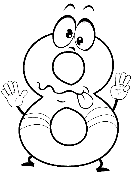 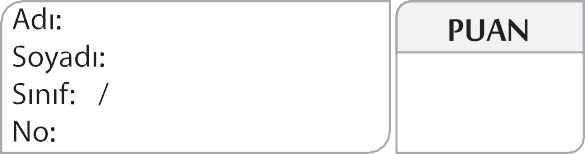 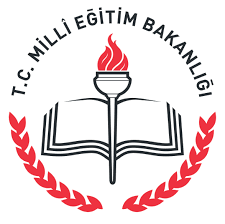 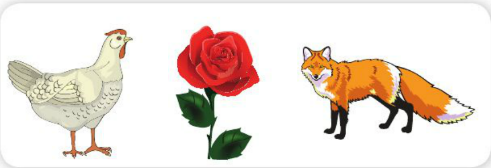 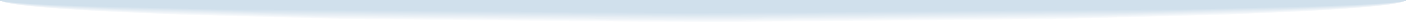 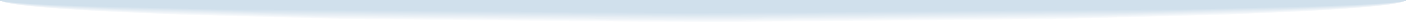 1 - (     )  Nükleotidler, içerisindeki baza göre adlandırılır.2 - (     )  Canlının dış görünüşüne genotip denir.3 - (     ) Kalıtımla ilgili araştırmaları Mendel yapmıştır.4 - (     ) DNA’nın yapısında riboz şekeri bulunmaktadır..5 – (    ) Dünya’nın Güneş etrafında dolanımı ile gece-gündüz oluşur.6 – (    )  Ekinoks tarihleri 21 Mart ve 23 Haziran’dır.7 – (    ) Hava durumu ile ilgilenen bilim dalına Meteorolog denir8 – (    ) DNA tüm canlılarda çekirdekte bulunur.9 – (    ) Baskın genler küçük harfle gösterilir.10 – (    ) DNA’nın görev birimi nükleotidlerdir.1 –  Aşağıdaki meslek gruplarından hangisinin hava durumuna dikkat etmesi gerekmez ?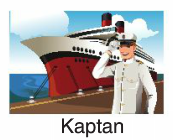 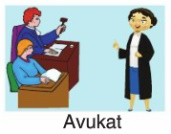 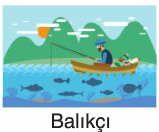 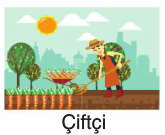 2 - 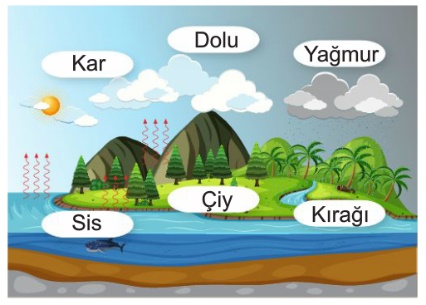         Yukarıdaki görseldeki olaylarla ilgili olarak;I – Su buharının yoğuşmasıyla oluşur.II – Gökyüzüne ya da yeryüzüne yakın yerlerde oluşur.III – Bu olayların oluşumunu klimatologlar inceler.       İfadelerinden hangileri doğrudur?A – Yalnız I	B – I ve III	C – I ve II	D – I, II ve III3 – 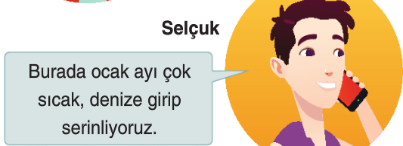 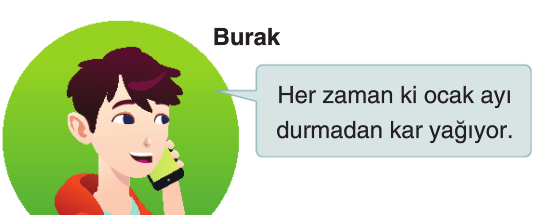      Burak ve Selçuk hangi yarım kürelerde yaşamaktadırlar?		Burak			Selçuk           A -       Güney Yarım Küre   	     Kuzey Yarım Küre           B –       Kuzey Yarım Küre	     Güney Yarım Küre           C -        Kuzey Yarım Küre             Kuzey Yarım Küre           D -        Güney Yarım Küre            Güney Yarım Küre4 -    Yukarıdaki canlıların DNA’sında aşağıdakilerden hangisi kesinlikle farklıdır?A – Fosfat Yapısı		   B – Organik baz çeşidiC – Nükleotidlerin dizilişi	   D – Yapısındaki şeker5 –             DNA molekülündeki şekerin adıdır.	   DNA’nın en küçük yapı birimidir.	   DNA’da guanin organik bazının karşısındaki bazdır.          Yukarıda hangi yapı ile ilgili bir açıklama yapılmamıştır?      A – Sitozin	    B- Nükleotit	  C – Deoksiriboz	      D - Gen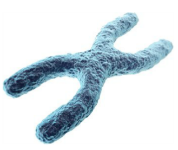 6 – DNA’nın kısalıp kalınlaşarak ve etrafına Protein kılıf sarılmış haline verilenİsim aşağıdakilerden hangisidir?       A – DNA	 B – Gen	             C – Kromozom	D - Nükleotid7 –  Yıldırım ailesinin 2 erkek çocuğu vardır ve yakında 3. çocukları doğacaktır. 8. Sınıfa giden Merih, aşağıdaki görseli oluşturmuştur.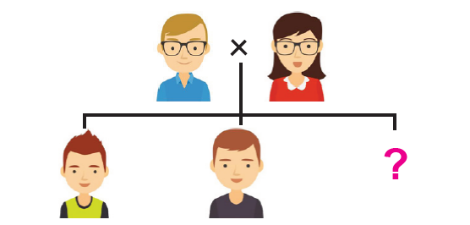    Buna göre Merih’in aşağıdaki yorumlarından hangisi doğrudur?A – Biz iki erkek olduğumuza göre 3.kardeşimde kesinlikle erkek   olacaktır.B – Doğacak kardeşimde Y kromozomu kesinlikle olmayacaktır.C – Doğacak kardeşime annem de babam da aynı cinsiyet kromozomunu aktarabilir.D – Doğacak kardeşimde babam X, annem Y kromozomu verebilir.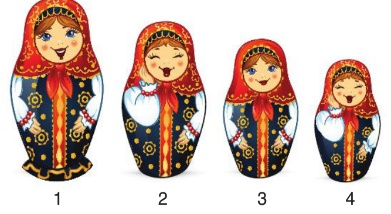 8 – Zeynep, şekildeki matruşka Bebekleri çekirdekteki yapılarlaBüyüklüklerine göre eşleştiriyor.Hangi şekilde sıralarsa doğru yapar?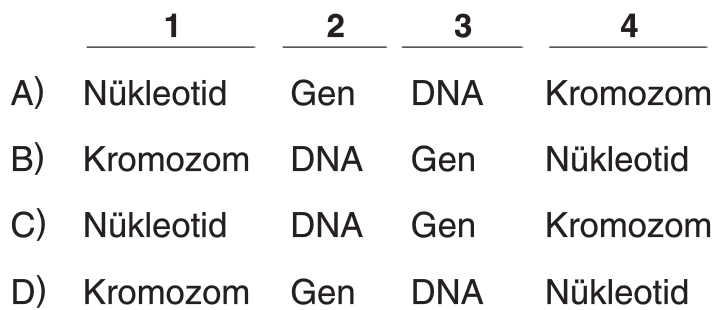 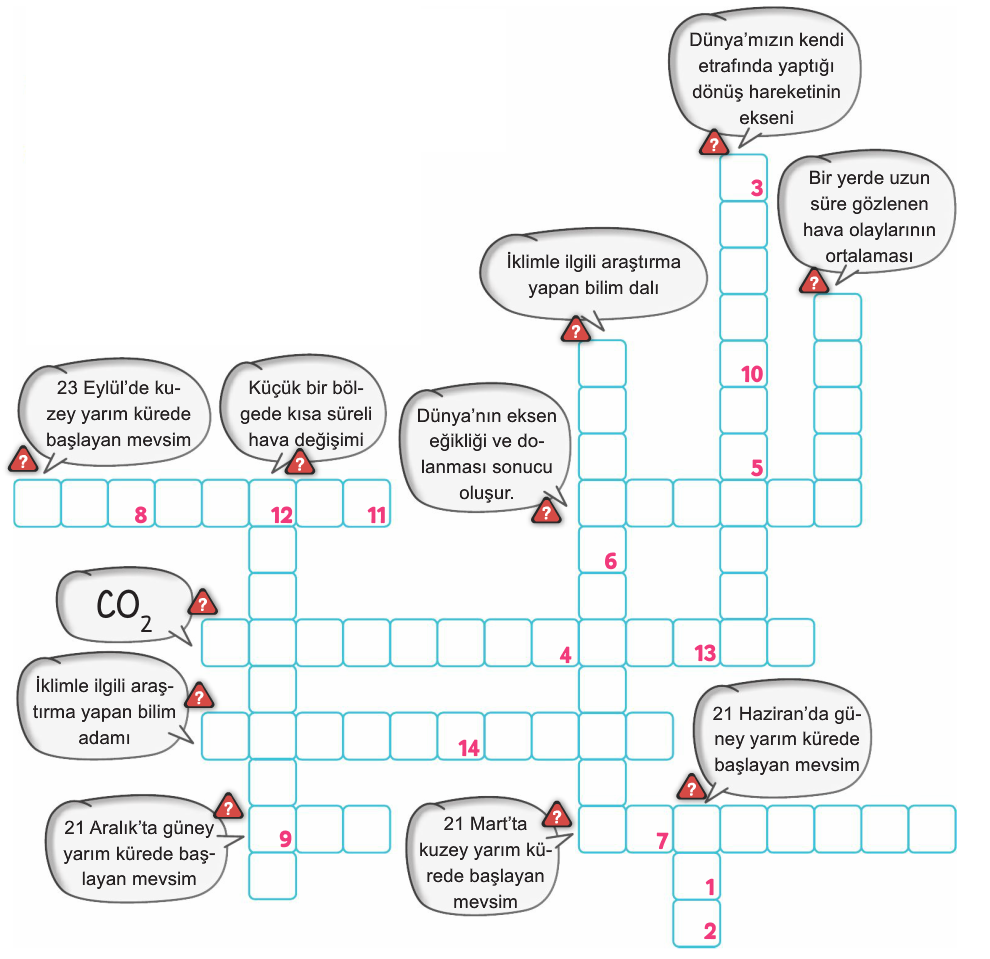 1 – Dünya şekildeki konumlarda iken X ve Y noktalarındaki mevsimleri yazınız. (4 Puan)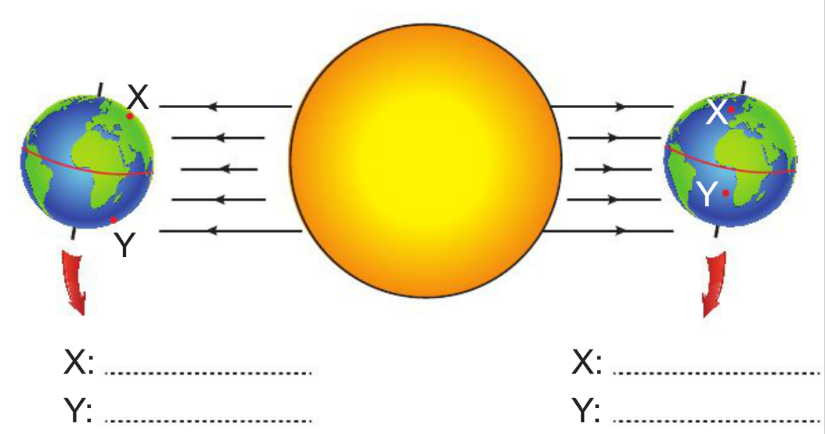 2 - 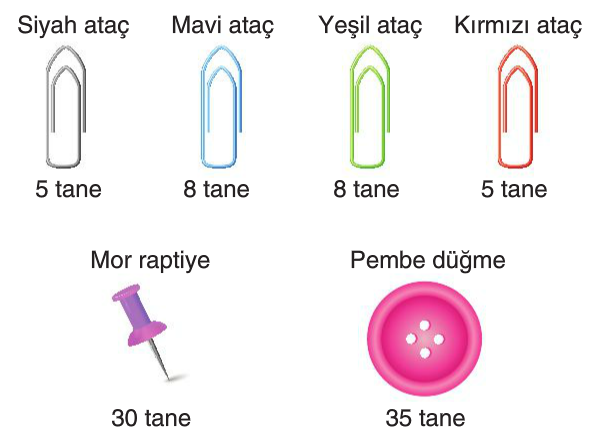        Yukarıdaki malzemeler kullanılarak en fazla kaç tane nükleotid       oluşturulabilir? (5 Puan)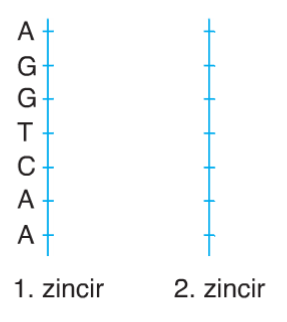 3 -  Nükleotidlerin ismini altındaki kutucuğa yazınız (4 Puan)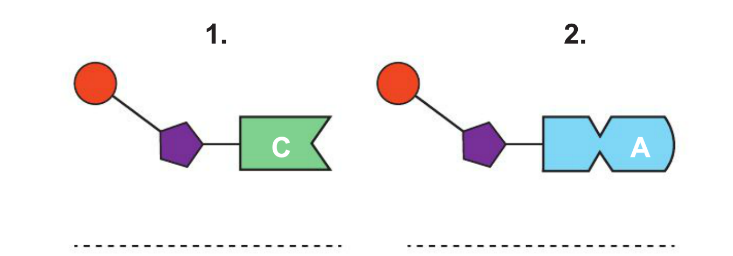 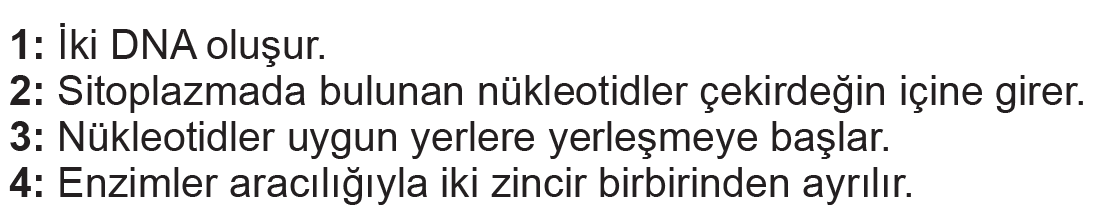  4 –          DNA eşlenmesi sırasındaki olayları sıraya sokunuz. (4 Puan)   5 – Sarı saçlı anne ile saf döl 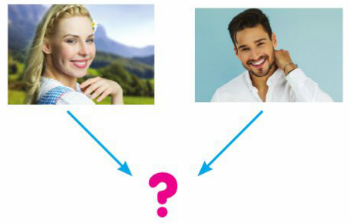           Siyah saçlı babanın doğacak          çocuklarının sarı saçlı olma          ihtimali yüzde kaçtır?         (Koyu renk saç geni açık           renk saç genine baskındır) (5 Puan)                 …………………………..          FEN BİLİMLERİ ÖĞRETMENİ